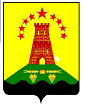 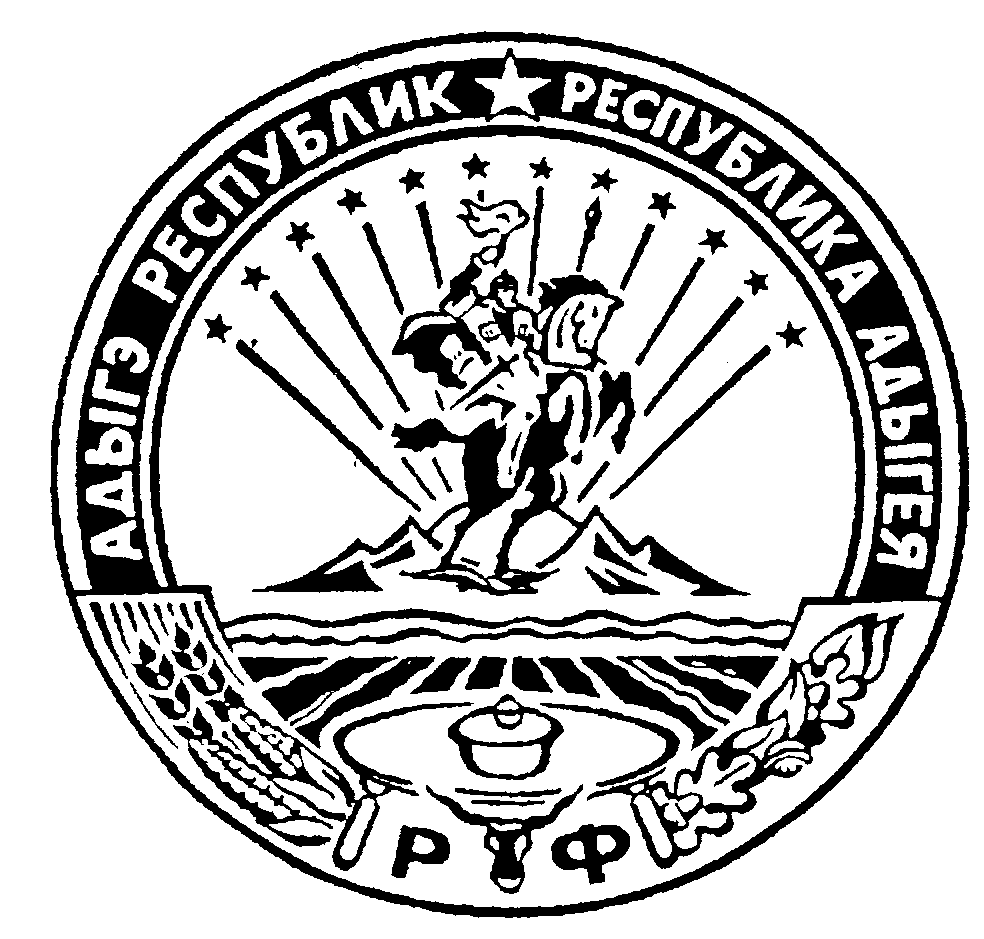                                Российская  Федерация                                                                                   Республика Адыгея                                                               Администрация муниципального образования                          «Дукмасовское сельское поселение»           __________________________________________________________________                       х.Дукмасов                                                                                                        11.12.2012г.                                                                                                                                       № 46-п   ПОСТАНОВЛЕНИЕ администрации муниципального образования«Дукмасовское сельское поселение»«О  согласии  с  проектом  правил  землепользования  изастройки муниципального образования «Дукмасовскоесельское поселение» и направления его в Совет народных депутатов муниципального образования «Дукмасовское сельское поселение».          В соответствии со ст. 31 Градостроительного кодекса Российской Федерации,  Уставом муниципального образования «Дукмасовское сельское поселение», рассмотрев представленный    проект правил землепользования и застройки муниципального образования «Дукмасовское сельское поселение» администрация муниципального образования «Дукмасовское сельское поселение»  ПОСТАНОВЛЯЕТ:Согласовать проект правил землепользования и застройки муниципального образования «Дукмасовское сельское поселение».Направить проект  правил землепользования и застройки муниципального образования «Дукмасовское сельское поселение» в Совет народных депутатов муниципального образования «Дукмасовское сельское поселение» для его утверждения.Настоящее постановление вступает в силу со дня его подписания и подлежит  обнародованию в газете «Заря». Контроль над исполнением настоящего постановления оставляю за собой.      Глава муниципального образования      «Дукмасовское сельское поселение»                                Шикенин В.П.